Na czym polega prepack - forma restrukturyzacji zwana przygotowaną likwidacją?Od początku roku 2016 funkcjonuje nowa ustawa o prawie restrukturyzacyjnym, która nie tylko wprowadziła cztery nowe postępowania dla przedsiębiorców w kryzysie, ale także uwzględniła istotną zmianę w Prawie upadłościowym, w tym niezwykle istotny prepack. Na czym polega? Wyjaśniamy.Prepack - przygotowana likwidacjaNowe postępowanie, które uważane jest za jedną z najważniejszych zmian to przygotowana likwidacja, czyli prepack. Oznacza to, że razem z wnioskiem o ogłoszenie upadłości składany jest także wniosek o zatwierdzenie konkretnych warunków sprzedaży upadłego przedsiębiorstwa lub jego sporej części. Pismo może być złożone również po tym, gdy wpłynie sam wniosek o ogłoszenie upadłości. Musi zawierać przynajmniej jedną propozycję nabywcy i cenę, którą jest zapłacić za dane składniki majątkowe.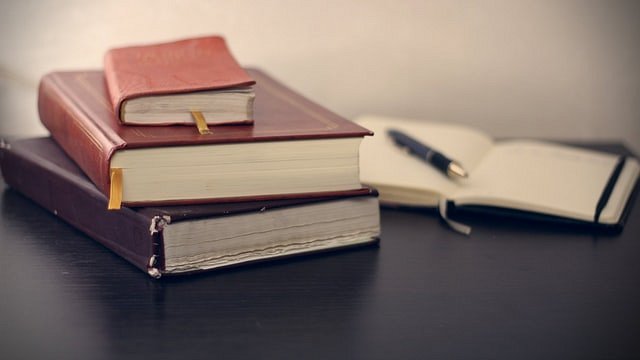 Rewolucja w restrukturyzacjiPrzygotowana likwidacja, czyli prepack to zdaniem specjalistów wyjątkowo ciekawy i atrakcyjny sposób restrukturyzacji. Zapewnia bezpieczne i szybkie wejście do upadającej spółki inwestora, gdyż nabywa on dane upadłe przedsiębiorstwo bez obciążeń. Tym samym prepack jest zarówno korzystny dla dłużnika, jego wierzycieli, jak i inwestora. Dobre kancelarie prawa restrukturyzacyjnego i upadłościowego z doświadczeniem w sporządzaniu wniosków o przygotowaną likwidację z pewnością odpowiedzą na wszelkie pytania i niejasności.a